Poolspel Maj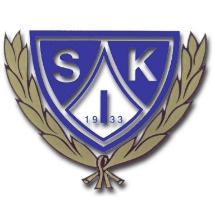 20 maj Bälinge  Samling: kl. 10.3020 maj EkebyvallenSamling: kl. 9.20Kallade spelare:Kallade spelare:EskilAdamKnutAlfonsLinus WErikMelker G.JacobMelker H.Linus E.Oscar E.Melker T.RobinOscar P.SamuelSimonTheoWilliam H.Ledare: Jenny & RobertLedare: Daniel & Katja27 maj Gottsundagipen  Samling: 20 maj BjörklingeSamling: Kl. 9.00Kallade spelare:Kallade spelare:AdamEnarAlgotIsakAntonKevinKimLeoLiamLucas BLinus E.Lucas E.MalteOscar T.TheoSimonWilliam J.TheodorLedare: Petra & KatjaLedare: Johan & Lena